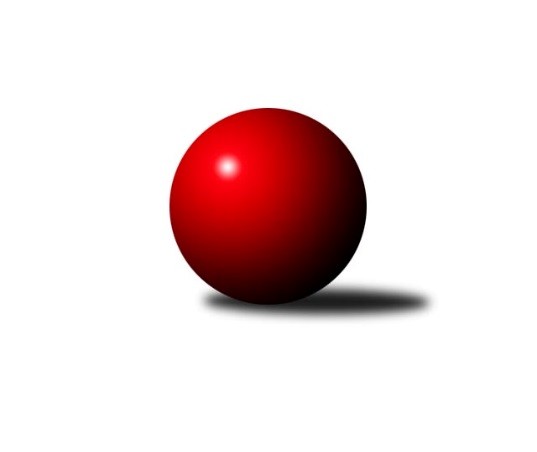 Č.2Ročník 2022/2023	2.10.2022Nejlepšího výkonu v tomto kole: 1243 dosáhlo družstvo: SK Baník Ratíškovice AJihomoravský KP dorostu 2022/2023Výsledky 2. kolaSouhrnný přehled výsledků:TJ Sokol Vracov B	- KK Vyškov	1:3	1004:1048	3.0:3.0	2.10.KK Slovan Rosice	- KK Moravská Slávia Brno	1:3	1099:1193	2.0:4.0	2.10.TJ Lokomotiva Valtice  	- SK Podlužan Prušánky 	4:0	1087:994	6.0:0.0	2.10.SK Baník Ratíškovice A	- SK Baník Ratíškovice B	2:2	1243:1215	3.0:3.0	2.10.TJ Sokol Husovice	- SKK Dubňany 	0:4	1000:1102	1.0:5.0	2.10.Tabulka družstev:	1.	SKK Dubňany	2	2	0	0	7.0 : 1.0 	10.0 : 2.0 	 1075	4	2.	KK Moravská Slávia Brno	2	2	0	0	6.0 : 2.0 	9.0 : 3.0 	 1135	4	3.	SK Baník Ratíškovice A	2	1	1	0	6.0 : 2.0 	9.0 : 3.0 	 1211	3	4.	KK Vyškov	2	1	1	0	5.0 : 3.0 	5.0 : 7.0 	 1067	3	5.	TJ Lokomotiva Valtice 	2	1	0	1	4.0 : 4.0 	6.0 : 6.0 	 1015	2	6.	SK Baník Ratíškovice B	1	0	1	0	2.0 : 2.0 	3.0 : 3.0 	 1215	1	7.	SK Podlužan Prušánky	2	0	1	1	2.0 : 6.0 	4.0 : 8.0 	 923	1	8.	KK Slovan Rosice	1	0	0	1	1.0 : 3.0 	2.0 : 4.0 	 1099	0	9.	TJ Sokol Vracov B	2	0	0	2	2.0 : 6.0 	4.0 : 8.0 	 800	0	10.	TJ Sokol Husovice	2	0	0	2	1.0 : 7.0 	2.0 : 10.0 	 976	0Podrobné výsledky kola:	 TJ Sokol Vracov B	1004	1:3	1048	KK Vyškov	Jakub Šťastný	 	 194 	 180 		374 	 2:0 	 328 	 	183 	 145		Jakub Sáblík	Jakub Valko	 	 161 	 192 		353 	 1:1 	 356 	 	176 	 180		Žaneta Žampachová	Matěj Lízal	 	 146 	 131 		277 	 0:2 	 364 	 	163 	 201		Milan Zaoralrozhodčí: Tužil J.Nejlepší výkon utkání: 374 - Jakub Šťastný	 KK Slovan Rosice	1099	1:3	1193	KK Moravská Slávia Brno	Dan Šrámek	 	 179 	 190 		369 	 2:0 	 362 	 	177 	 185		Jaromír Doležel	Tomáš Hlaváček	 	 177 	 157 		334 	 0:2 	 405 	 	197 	 208		Adam Kopal	Adam Šoltés	 	 193 	 203 		396 	 0:2 	 426 	 	212 	 214		Ludvík Valarozhodčí:  Vedoucí družstevNejlepší výkon utkání: 426 - Ludvík Vala	 TJ Lokomotiva Valtice  	1087	4:0	994	SK Podlužan Prušánky 	Tamara Novotná	 	 131 	 161 		292 	 2:0 	 259 	 	110 	 149		Radek Ostřížek	Romana Škodová	 	 202 	 205 		407 	 2:0 	 377 	 	183 	 194		Anna Poláchová	Zbyněk Škoda	 	 209 	 179 		388 	 2:0 	 358 	 	184 	 174		Martin Imrichrozhodčí: Josef VařákNejlepší výkon utkání: 407 - Romana Škodová	 SK Baník Ratíškovice A	1243	2:2	1215	SK Baník Ratíškovice B	David Kotásek	 	 197 	 193 		390 	 0:2 	 415 	 	202 	 213		Kristýna Ševelová	Tomáš Květoň	 	 192 	 209 		401 	 1:1 	 412 	 	190 	 222		Martina Koplíková	Vojtěch Toman	 	 222 	 230 		452 	 2:0 	 388 	 	174 	 214		Taťána Tomanovározhodčí:  Vedoucí družstevNejlepší výkon utkání: 452 - Vojtěch Toman	 TJ Sokol Husovice	1000	0:4	1102	SKK Dubňany 	Klaudie Kittlerová	 	 157 	 170 		327 	 1:1 	 339 	 	174 	 165		Josef Šesták	Jakub Rauschgold	 	 167 	 190 		357 	 0:2 	 394 	 	197 	 197		Patrik Jurásek	Adéla Hronová	 	 149 	 167 		316 	 0:2 	 369 	 	186 	 183		Tomáš Jančíkrozhodčí: Nejlepší výkon utkání: 394 - Patrik JurásekPořadí jednotlivců:	jméno hráče	družstvo	celkem	plné	dorážka	chyby	poměr kuž.	Maximum	1.	Vojtěch Toman 	SK Baník Ratíškovice A	421.00	288.5	132.5	6.5	1/1	(452)	2.	Kristýna Ševelová 	SK Baník Ratíškovice B	415.00	282.0	133.0	5.0	1/1	(415)	3.	Martina Koplíková 	SK Baník Ratíškovice B	412.00	287.0	125.0	7.0	1/1	(412)	4.	Anna Poláchová 	SK Podlužan Prušánky 	407.00	283.5	123.5	9.5	2/2	(437)	5.	Ludvík Vala 	KK Moravská Slávia Brno	407.00	300.5	106.5	12.0	2/2	(426)	6.	Tomáš Květoň 	SK Baník Ratíškovice A	404.00	299.0	105.0	9.5	1/1	(407)	7.	Adam Šoltés 	KK Slovan Rosice	396.00	280.0	116.0	12.0	1/1	(396)	8.	Taťána Tomanová 	SK Baník Ratíškovice B	388.00	273.0	115.0	14.0	1/1	(388)	9.	Martin Imrich 	SK Podlužan Prušánky 	386.50	292.0	94.5	18.0	2/2	(415)	10.	David Kotásek 	SK Baník Ratíškovice A	386.00	267.5	118.5	11.0	1/1	(390)	11.	Adam Kopal 	KK Moravská Slávia Brno	375.00	276.5	98.5	17.5	2/2	(405)	12.	Žaneta Žampachová 	KK Vyškov	370.50	256.0	114.5	9.5	2/2	(385)	13.	Dan Šrámek 	KK Slovan Rosice	369.00	280.0	89.0	16.0	1/1	(369)	14.	Romana Škodová 	TJ Lokomotiva Valtice  	369.00	281.0	88.0	18.5	2/2	(407)	15.	Tomáš Jančík 	SKK Dubňany 	357.50	252.0	105.5	15.0	2/2	(369)	16.	Jakub Rauschgold 	TJ Sokol Husovice	357.50	263.5	94.0	16.0	2/2	(358)	17.	Jakub Valko 	TJ Sokol Vracov B	355.50	253.5	102.0	16.5	2/2	(358)	18.	Milan Zaoral 	KK Vyškov	354.00	261.5	92.5	19.0	2/2	(364)	19.	Jaromír Doležel 	KK Moravská Slávia Brno	353.00	250.5	102.5	18.5	2/2	(362)	20.	Josef Šesták 	SKK Dubňany 	352.00	255.5	96.5	17.0	2/2	(365)	21.	Jakub Sáblík 	KK Vyškov	342.00	247.0	95.0	20.0	2/2	(356)	22.	Tomáš Hlaváček 	KK Slovan Rosice	334.00	243.0	91.0	13.0	1/1	(334)	23.	Klaudie Kittlerová 	TJ Sokol Husovice	312.00	216.5	95.5	21.5	2/2	(327)	24.	Jakub Šťastný 	TJ Sokol Vracov B	306.00	231.5	74.5	29.5	2/2	(374)	25.	Adéla Hronová 	TJ Sokol Husovice	306.00	232.5	73.5	22.0	2/2	(316)	26.	Tamara Novotná 	TJ Lokomotiva Valtice  	291.00	212.0	79.0	25.0	2/2	(292)		Patrik Jurásek 	SKK Dubňany 	394.00	279.0	115.0	12.0	1/2	(394)		Zbyněk Škoda 	TJ Lokomotiva Valtice  	388.00	304.0	84.0	18.0	1/2	(388)		Tomáš Goldschmied 	SKK Dubňany 	337.00	262.0	75.0	19.0	1/2	(337)		Alžběta Vaculíková 	TJ Lokomotiva Valtice  	322.00	247.0	75.0	20.0	1/2	(322)		Matěj Lízal 	TJ Sokol Vracov B	277.00	216.0	61.0	26.0	1/2	(277)		Radek Ostřížek 	SK Podlužan Prušánky 	259.00	187.0	72.0	33.0	1/2	(259)Sportovně technické informace:Starty náhradníků:registrační číslo	jméno a příjmení 	datum startu 	družstvo	číslo startu
Hráči dopsaní na soupisku:registrační číslo	jméno a příjmení 	datum startu 	družstvo	27053	Tomáš Hlaváček	02.10.2022	KK Slovan Rosice	Program dalšího kola:3. kolo9.10.2022	ne	9:00	SKK Dubňany  - KK Slovan Rosice	9.10.2022	ne	10:00	SK Baník Ratíškovice B - TJ Lokomotiva Valtice  	9.10.2022	ne	10:00	KK Moravská Slávia Brno - SK Baník Ratíškovice A	Nejlepší šestka kola - absolutněNejlepší šestka kola - absolutněNejlepší šestka kola - absolutněNejlepší šestka kola - absolutněNejlepší šestka kola - dle průměru kuželenNejlepší šestka kola - dle průměru kuželenNejlepší šestka kola - dle průměru kuželenNejlepší šestka kola - dle průměru kuželenNejlepší šestka kola - dle průměru kuželenPočetJménoNázev týmuVýkonPočetJménoNázev týmuPrůměr (%)Výkon1xVojtěch TomanRatíškovice A4521xVojtěch TomanRatíškovice A117.874521xLudvík ValaMS Brno4261xPatrik JurásekDubňany113.613942xKristýna ŠevelováRatíškovice B4151xLudvík ValaMS Brno112.854262xMartina KoplíkováRatíškovice B4121xRomana ŠkodováValtice 111.864071xRomana ŠkodováValtice 4071xKristýna ŠevelováRatíškovice B108.224151xAdam KopalMS Brno4052xMartina KoplíkováRatíškovice B107.44412